Maybury Primary School				March 2023 Newsletter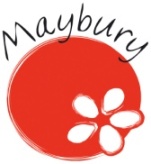 We are really proud of how hard all the children are working this term. Recently we have had a number of visitors to our school, including headteachers from other schools, who have visited classrooms to observe lessons.  All have commented on our children’s great behaviour and their super attitudes to learning.  World Book Day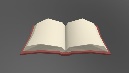 What a wonderful World Book Day celebration we had! We love reading at Maybury and the children carried out activities across several days to celebrate this. Thank you to all of our parents, carers and children for the fabulous wooden spoon book characters, we were amazed by the creativity of you all!  And once again, our children looked fantastic in their character costumes on Friday. Parent/Carer ConsultationParent/carer consultations will be held in the week beginning 20th March. We would like you to come into school and talk to your child/children’s class teacher to discuss their progress so far this academic year. Details about your child’s class consultations, and how to book onto this, will be sent out next week.   Music for Youth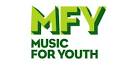 Music continues to be a real strength of the school. On Friday 17th March, four of our music ensembles will take part in the Music for Youth Regional Festival at the Albemarle Music Centre. The children of the Choir and Percussion Ensemble will perform in the morning and the Brass Band and Guitar Group will perform in the afternoon.  The full details of this event will be sent out in a separate letter to parents and carers of participating children.Music Concert  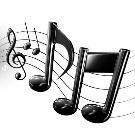 To celebrate great musical achievement at Maybury, we are going to hold an Easter concert entitled Musical Maybury in the school hall on Tuesday 28th March at 2pm. The concert will feature the:Brass BandChoirGuitar EnsemblePercussion EnsembleFull information about this concert will be sent out shortly.  Maybury Coffee Afternoon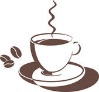 At 2pm on Wednesday 29th March you are invited to join us for tea, coffee and biscuits in the restaurant. Miss Stowell (SENCo), Mrs Dines and Mrs Grantham will be available for you to chat to.  Hull Parent/Carer forum will also be in attendance.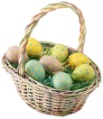 Decorated Hats and Eggs KS1 Decorated Hats: Children in Foundation 1, Foundation 2, Year 1 and Year 2 are invited to decorate a hat for Easter.  Please ensure that all hats are brought into school on Thursday 30th March.We are holding an Easter Bonnet Parade at 2:30pm on Thursday 30th March for children in F1, F2, Year 1 and Year 2. Children will parade in the Key Stage 1 playground.For children who are only in F1 for the morning, there will be a parade in the F1 playground at 11:15am. KS2 Decorated Egg Competition: Children in Year 3, Year 4, Year 5 and Year 6 are invited to take part in a decorated egg competition.  This is where you have the chance to get creative with an egg – please hard boil it first! You could decorate the outside of the egg, or use the egg as part of a scene. There will be two prize winners from each class. This competition will be judged on Tuesday 28th March. Please make sure that all entries are in school on the morning of the competition. Alterations to School OfficePlease note that during the week beginning 27th March, we are having alteration work carried out in our reception office.  This is to improve access for parents, carers and visitors whilst ensuring that the school is secure for the safety of the children. School Holiday DatesMaybury Primary SchoolMaybury Road Hull HU9 3LDT: 01482 701387F: 01482 715544E: admin@maybury.hull.sch.ukSchool Website: www.mayburyprimaryschool.co.uk2022-232022-23Friday 31st MarchSchool closes for Easter breakTuesday 18th AprilSchool opens for Summer Term 1Monday 1st MayMay Day HolidayMonday 8th MayKing’s Coronation Bank HolidayFriday 26th MaySchool closes for half term breakMonday 5th JuneSchool opens for Summer Term 2Friday 21st JulySchool closes for summer break